HazardsHazards                                         CHEMICAL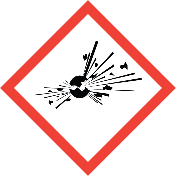                                          CHEMICALPI NamePI Name                                         CHEMICALPI EmailPI Email                                         CHEMICAL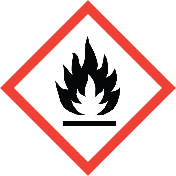 BuildingBuilding                                         CHEMICALRoom #(s)Room #(s)                                         CHEMICALSafety Contact NameSafety Contact Name                                         CHEMICAL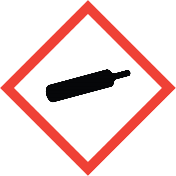 Safety Contact EmailSafety Contact Email                                         CHEMICAL                                         CHEMICAL                                         CHEMICAL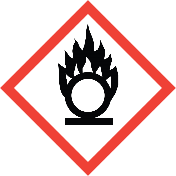 PPE Required in this lab:PPE Required in this lab:PPE Required in this lab:PPE Required in this lab:PPE Required in this lab:PPE Required in this lab:                                         CHEMICAL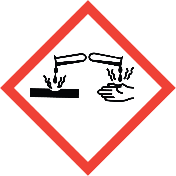    Lab Coat   Long Pants   Close-toed Shoes   Lab Coat   Long Pants   Close-toed Shoes   Lab Coat   Long Pants   Close-toed Shoes Gloves Safety Glasses Safety Goggles Gloves Safety Glasses Safety Goggles Gloves Safety Glasses Safety Goggles                                         CHEMICAL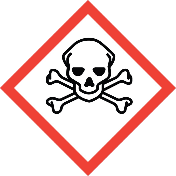    Lab Coat   Long Pants   Close-toed Shoes   Lab Coat   Long Pants   Close-toed Shoes   Lab Coat   Long Pants   Close-toed Shoes Gloves Safety Glasses Safety Goggles Gloves Safety Glasses Safety Goggles Gloves Safety Glasses Safety Goggles                                         CHEMICAL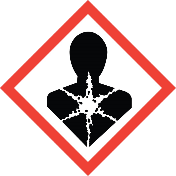 Other Entry Requirements:Other Entry Requirements:Other Entry Requirements:Other Entry Requirements:Other Entry Requirements:Other Entry Requirements:                                         CHEMICAL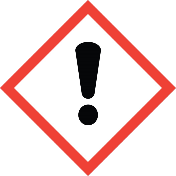                                          CHEMICAL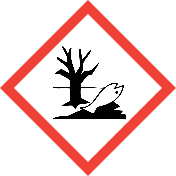                                          CHEMICAL      BIOLOGICAL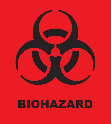     BSL1    BSL2Emergency Contact Information:Emergency Contact Information:Emergency Contact Information:Emergency Contact Information:Emergency Contact Information:Emergency Contact Information:      BIOLOGICAL    BSL1    BSL2      BIOLOGICAL    BSL1    BSL2Primary ContactPrimary ContactPrimary ContactPrimary ContactPrimary ContactPrimary Contact      BIOLOGICAL    BSL1    BSL2Contact NameContact Name      BIOLOGICAL    BSL1    BSL2Business Hours #Business Hours #      BIOLOGICAL    BSL1    BSL2After Hours #After Hours #      BIOLOGICAL    BSL1    BSL2Secondary ContactSecondary ContactSecondary ContactSecondary ContactSecondary ContactSecondary Contact       RADIATION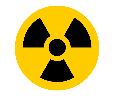 Secondary ContactSecondary ContactSecondary ContactSecondary ContactSecondary ContactSecondary Contact       RADIATIONContact NameContact Name       RADIATIONBusiness Hours #Business Hours #       RADIATIONAfter Hours #After Hours #       RADIATIONEmergency Evacuation Site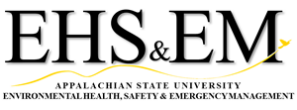 Emergency Evacuation SiteEmergency Evacuation SiteEmergency Evacuation SiteEmergency Evacuation SiteEmergency Evacuation Site       RADIATION